Nom : Rutherford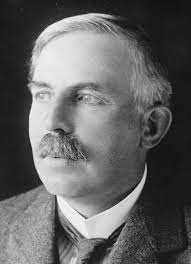 Nom complet : Ernest RutherfordNationalité : Angleterre 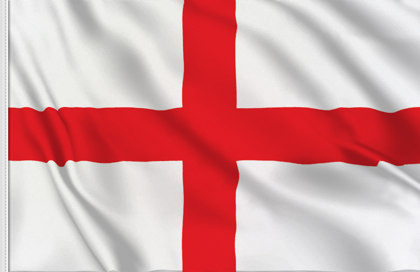 Période de temps : 30 août 1871, 19 octobre 1937Découverte : Il a pris une feuille d’or...Il a bombardé avec des charges positives (élément radioactif).Le noyau est positif et le reste n’est que du vide.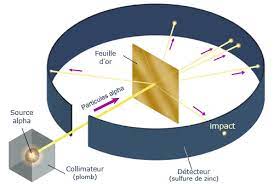 